                   Church DirectoryStaff 	Pastor Rev. 	Bruce Brown	Office Administrator		Dot Snyder		Preschool Director		Isabelle Dontsop 	Church Treasurer 		Earl Dove	Music Coordinator		Brian Dove 	Flower Coordinator		Isabelle Dontsop	Prayer Chain Coordinator	Brenda Anderson  Ruling EldersFred Entrekin          3/24	    Elder Brian Dove	              9/24	    Elder – Session ClerkT. R. Hunter 	    InactiveJoe Strube			    Elder EmeritusDeacons	Earl Dove 	             10/23	       Finance 	Johnny Wallace      3/24	   Property	Raymond Wilson    3/24	   Ushers, Property	Ron Richmond        9/24	   Mercy    Missionaries 	Joe and Ann Lyle – MTW                    	TaiwanLarry and Sandra Rockwell–MTW     	Huaraz, Peru	Bill and Susan Carr – MTW       		Sioux Indians, MN Michael and Lindie Wadhams-MTW	Lummi Indians, WAShaun and Becky Hurrie – MTW      	South Africa                                           Need to Reach Us?                   Rev. Bruce Brown …………………………	christshousehold@yahoo.com  	                                              	704-698-8009 cell	                                             	704-875-1182 ext. 6 church 	                         Preschool….…………………………….……	Isabelle Dontsop - 704-947-0228	                                             	Dontsop cell 980-248-9306                   E-mail……………………….…..................	director@prosperitypreschoChurch                                      Office…………………..……………………..…	704-875-1182 Ext. 4E-mail……………..…………..…………..……	email@prosperitychurch.orgWebsite…………………………………………	WWW.prosperitypca.com Church Office Hours………..………..….	Tues.-Fri. 8:00 AM-12:30 PM        Prayer Chain Coordinator……….………	Brenda Anderson 704-875-2351                                                                    brendaea42@gmail.comWelcome to Prosperity Church Service!We warmly welcome you to the Prosperity Church Worship Service. We are honored to share this morning service with you as we worship God's risen Son. May you know the love of God and feel His presence, for you are special to the Lord, and to us. We pray that God will touch your life during the service, and that you will know His peace. Welcome Steve McCulloughSteve is an Assistant Pastor at Grace Presbyterian Church in Harrisburg, NC. He is a graduate of Reformed Theological Seminary in Charlotte. He and his wife Rachel, have one son, Robert.                     Wednesday Night Bible Study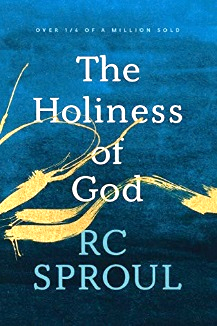            The Holiness of God                      By Dr. R. C. SproulWe are in a new series of study at 7:00 PMHere is a link to our Bible Study on ZoomCall in Wednesday, March 16. The number is (408) 638-0968. Once you place your call you will be asked to enter the meeting ID#. The ID# is 220 654 4063. After entering the ID# you will be asked to enter a participant ID, just skip this step by pressing the # button.  You can also join this meeting using your computer to join Zoom Meeting – via an Electronic Device (computer) The link is https://us02web.zoom.us/j/2206544063. The ID is 220 654 4063.                                             Pray for our Missionaries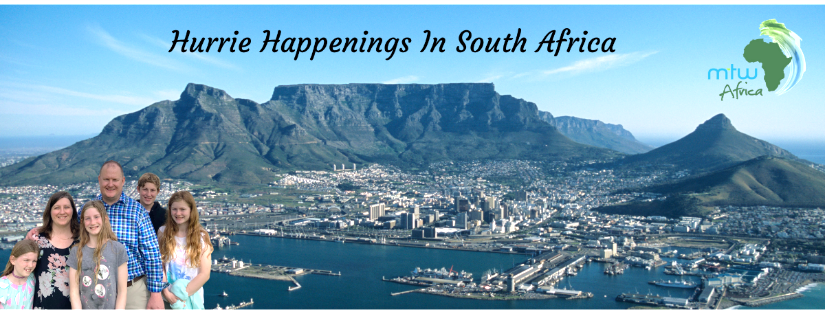 Can you believe we are approaching our one year anniversary of being in Cape Town? God has been SO faithful.     Shaun is already a few weeks into the Christian Leadership Program course which he is teaching this term - The Doctrine of Salvation. Besides his online/WhatsApp tutorial group, he is truly excited about having some students to meet with weekly for face-to-face interaction. Please pray that the number of students who come would increase. This past Thursday evening we had 5 students; up from the previous week’s 3. Pray also for Shaun's heart as he comes alongside these ministry leaders and hears of the particular struggles they face in their context.      The beginning of 2022 has been particularly discouraging for me (Becky). After having one health issue clear up, I am still suffering with something else. For the past month or so I have been dealing with something like vertigo (although it has not been officially diagnosed as this). I have had good days and bad. I've been back and forth with the doctor trying different things and most recently have seen an ENT. She has been unable to provide me answers and would like for me to get an MRI to provide a better picture of my inner ear and to rule anything more serious out before proceeding with potential treatment. Ultimately I would love prayer for complete healing as we know God can do that if He so chooses. I am thankful that God is in control and knows what He is doing and I trust Him. Shaun and Becky Hurrie Family.                                      Online Worship Service     Prosperity’s online Worship Service is available, and is on                  our Facebook Page - Prosperity Presbyterian Church at 10 AM.    To view the service through our website check out https://www.prosperitypca.com/worship-services  or listen to the sermon audio at “The Church’s Care for Widows” Prosperity PCA.                         Church Calendar    March 13, Sun.	Worship Service    March 13, Sun.	Sunday School 9:00 AM	  March 15, Tue.	Trail Life 7:00 PM    March 16, Wed. 	Wednesday Bible Study 7:00 PM    March 31, Thur.	American Heritage Girls 6:30 PM                                          Church Families for PrayerSunday, March 13 	 Bob KidderMonday, March 14	 Nancy Lindley Tuesday, March 15	 Gerald and Argie Locklear Wednesday, March 16  Nancy McAuley Thursday, March 17	 Richard and Elizabeth MeyerFriday, March 18     	 Eric and Mary Beth and Silas MillerSaturday, March 19  	 Tom and Vickie Monroe  Please continue in prayer for Brenda Myers (Polly Dove’s sister).   Pray for Sherri and Polly as they attend to her needs.Please pray for Josie Barbee. She is having breathing problems. Pray the doctors will quickly find the cause and healing. Her address is Josie Barbee, 13610 McCord Road, Huntersville, NC 28078. Please send her a card.             We have prepared a booklet Towards A Generative Journey. A 40-day devotional for the Season of Lent. These books are in the narthex, please take one and use it for your devotions each day.Sunday SchoolEveryone is invited to Sunday School at 9:00 AM.Adults have a class in the book of Hebrews, “Jesus is Better”            taught by Pastor Bruce. This class meets in the sanctuary. Children’s Class, ages 3-6. Meets in the nursery and is taught by Megan Gregory. We are learning about How God Made all Things.Children’s Class, age 7-12. Meets in the Library and is taught by Carol Comer. The lessons are in I Corinthians. Youth Class, ages 13-17. Meets in Room #1 and is taught by Mark Gregory. The lessons are “Treasuring God’s Word.”